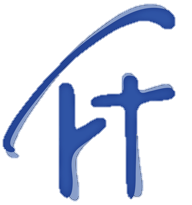 Vollversammlung der Fachschaft der Katholisch-Theologischen Fakultätam 11. April 2018 um 14:15 Uhr, HS 317Für das Protokoll: Franziska ReichertFachschaftsvertretung der
Katholisch-Theologischen FakultätFachschaftsvertretung der
Katholisch-Theologischen FakultätTOP 1Festlegung eines/r Protokollanten/-inTOP 1Anwesende Mitglieder der EFSV:. Jana Hock, Leandra Büttner, Theresa Seitz, , Katharina Fey, Johannes Kronau, Sebastian Walter, Christoph Schuhmann, Sophia Theuer, Winnie-Lotta Weghaus, Franziska Reichert, 
Entschuldigte Mitglieder der EFSV: Theresa Winter, Johannes Pfaff
Nach der Begrüßung durch Sebastian Walter wird Franziska Reichert als Protokollantin bestimmt.TOP 2Feststellung der Beschlussfähigkeit und Annahme der TagesordnungTOP 2Vollversammlung ist mit 71 Stimmen beschlussfähig. Die Tagesordnung wird einstimmig angenommen.TOP 3Finanzbericht (Sebastian Walter)TOP 3Budget vom 1.10-31.12.17:  139,27 €	Ausgaben: Telefonkosten                                0,11 €Welcome back-Abend               101,00 €Ersti Tag                                      32,00 €Bürobedarf                                     6,05 €	Endstand: 0.00Budget vom 1.1.18-31.12.18: 261,00 €	Ausgaben: Telefonkosten:                         0,17 €Noch zur Verfügung stehend für das Haushaltsjahr 2018: Insgesamt: 260, 83€	Geplante Ausgaben: Ersti- Tag SoSe 18VV SoSe 18Zenittag der EFSVVV im WiSe 18/19Ersti- Tag im Wise 18/19TOP 4Aufstellung/Wahl der Liste der Fachschaftsvertretung der Kath.-Theol. Fakultät der Universität Würzburg für die HochschulwahlTOP 4Für die Hochschulwahl 2018 sind mindestens sieben KandidatInnen zu finden, die sich zur Wahl stellen, höchstens jedoch sieben. Für die Wahl wird Jana Hock als Wahlleiterin festgelegt, und als Wahlhelfer Marisa Nüchter, Hendrik Weingärtner und Katharina Fey.Die Wahlliste wird geöffnet:Johannes Pfaff (Einverständniserklärung liegt vor)Elena Otto (ja)Felix Schmitt (ja)Theresa Seitz (ja)Christoph Schuhmann (ja)Raphael Derfuß (ja)Anton Wölfl (nein)Winnie-Lotta Weghaus (nein)Anna Schreiber (nein)Gabriel Abb (ja)Leandra Büttner (nein)Sebastian Walter (nein)Johannes Kronau (nein)Franziska Reichert (ja)Die KandidatInnen stellen sich kurz vor bzw. die abwesenden KandidatInnen werden durch den Wahlleiter vorgestellt.Die Abstimmung erfolgt geheim. Jeder Stimmberechtige hat zwei Stimmen; eine Häufelung der Stimmen ist nicht erlaubt.Auf die KandidatInnen entfielen die Stimmen wie folgt:Johannes Pfaff 23Elena Otto 18Theresa Seitz13 Christoph Schumann 26Felix Schmitt 7Raphael Derfuß 15 Gabriel Abb 17Franziska Reichert 32Alle Gewählten nehmen die Wahl an und werden demnach in folgender Reihenfolge auf die Wahlliste für die Erweiterte Fachschaftsvertretung Katholische Theologie für die Hochschulwahl 2018 gesetzt.Franziska Reichert Christoph Schuhmann Johannes PfaffElena OttoGabriel AbbRaphael DerfußTheresa SeitzFelix SchmittTOP 5Rückblick auf das vergangene SemesterTOP 5 Ablass zum WS 17/18 erschienen Welcome-Back Abend Semesterbeginn fand im Priesterseminar statt; war gut Running Dinner war diesmal schlecht besucht, lag wohl am Datum;  Nikolaus-Aktion danke an Christian Wohlfahrt;  Adventsfeier   Bücherflohmarkt  Der Erlös des Bücherflohmarkts wurde an wohltätige Zwecke gespendet. Studien-Info-Tag Studierende standen für Fragen zur Verfügung TOP 6Ausblick auf das kommende SemesterTOP 6Fachschaftslehrauftrag (Theresa Seitz) informiert über die Kooperation mit dem Lehrstuhl für Kirchenrecht und stellt das Seminar vor; das eine Seminar-Wochenende an dem die Bischofsweihe stattfindet, entfällt wohl. Die Plätze für die Exkursion nach Berlin wird für v.a. an die Seminarteilnehmer vergeben. Erinnerung an den Fachschaftskaffee: mittwochs von 14 bis 16 Uhr im Fachschaftszimmer; Herzliche Einladung dazu an jeden Theo-Sport jeden Mittwoch:Fußball              17:00 - 18:30 Uhr im Kilianeum 
bei schönem Wetter am Julianum (draußen)Bauch-Beine-Po      18:30 - 19:30 Uhr im KilianeumBadminton	       19:30 - 21:00 Uhr im Kilianeum Filmclub  Running Dinner  findet evtl. statt; der AK Veranstaltung informiert rechtzeitig, wenn es statt findet Sommerfest    Hochschulwahlen am 19.06.2018  bitte um rege Wahlbeteiligung SkriptothekWir kaufen Skripten von Mag. Theol. und Lehramt1stündige VL – 10 € pro Skript2stündige VL – 20 € pro SkriptTOP 7Fragerunde und SonstigesTOP 7Werbung für StuGo: Stefan Heberl macht Werbung für das Studierendengottesdienste im Priesterseminar und verteilt FlyerWerbung für Theo-Cup (Johannes Kronau): Anmeldeschluss am 27.04.2018 bei Johannes Kronau; alle Infos sind auf FB oder der Fachschaftshomepage zu finden. Johannes Kronau steht jederzeit für Rückfragen zur Verfügung.Infos auf www.fachschaft.theologie.uni-wuerzburg.de oder auf Facebook unter „Fachschaft Theologie Würzburg“. Hinweis auf offene Ohren der Fachschaftsvertretung bei Problemen und Anliegen.